Publicado en Barcelona el 02/05/2016 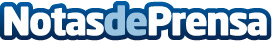 Las cinco mejores hipotecas mayo 2016Los expertos de "El Hipotecador" han analizado los mejores productos hipotecarios que se pueden solicitar en la actualidad
Datos de contacto:FORTUNA FOXTER SLNota de prensa publicada en: https://www.notasdeprensa.es/las-cinco-mejores-hipotecas-mayo-2016_1 Categorias: Nacional Inmobiliaria Finanzas http://www.notasdeprensa.es